KAHOOT SIGN IN FOR STAGE 1-3 ONLINE QUIZ ACTIVITIES 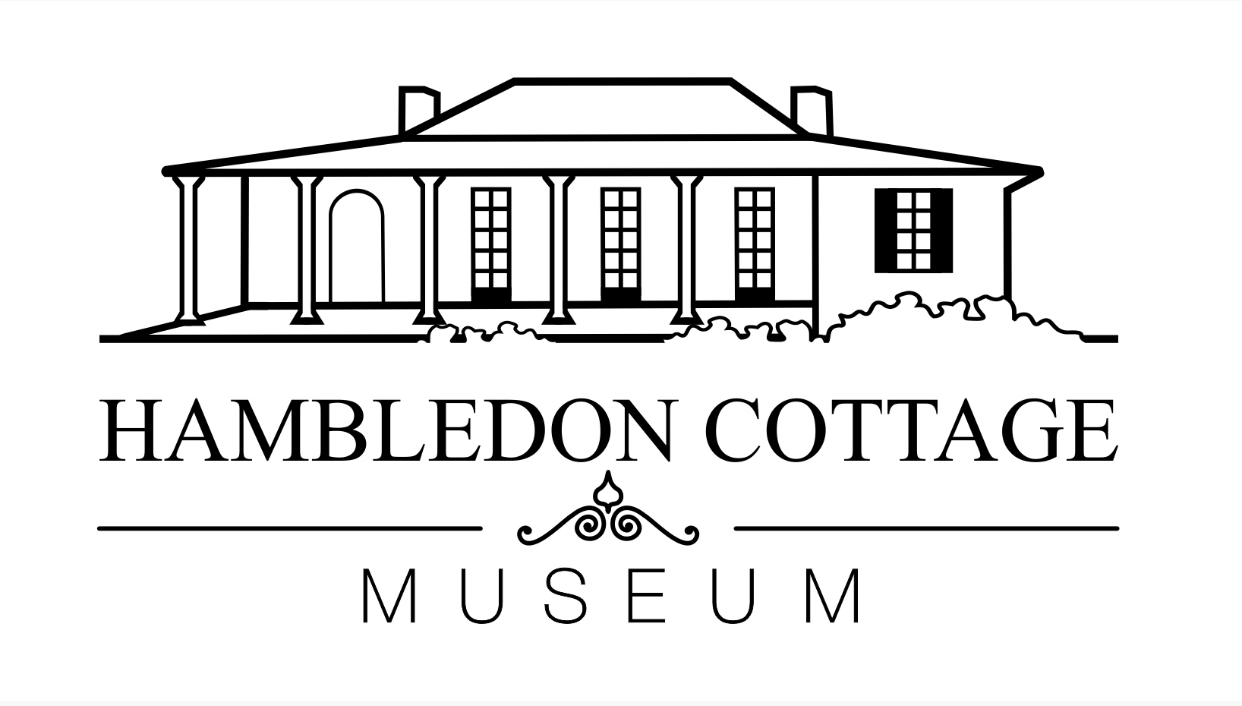 Email address for account parramattahist@tpg.com.au Account Username: ParramattaHistorical Account Password: historicalsociety1Instructions to Access and Edit Kahoot Quizzes Click the link to access website > https://create.kahoot.it/?_ga=2.254640136.1866316233.1601779871-1800011982.1600134011&deviceId=6a22badf-190d-40e6-92f5-22cc5e99c705R&sessionId=1601779872215Login using details above (if required) Select ‘Kahoots’ on the top menu bar to see the three quizzes for each stage group Press edit to view and adjust questions or images Select ‘Preview’ to see how they will look to teachers, students and other users To play the Kahoot quiz simply press ‘Play’ instead of ‘Edit’ or ‘Preview’. To Share the Kahoot Quizzes simple follow the directions above as normal but instead of pressing ‘Play’ “Edit” or “Preview” press the “Share” button. All you have to do after this is enter the teachers Kahoot username and they will have access to the quiz. 